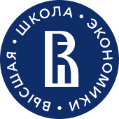 Проектно-учебная лаборатория «Управления репутацией в образовании»НИУ ВШЭ в Санкт-ПетербургеКонференция вокруг "ЕSG-повестки" Проектное управление в устойчивом развитии в университетах. Социальная повестка в коммуникационной стратегии компаний.Дата проведения: 1 июня 2022 г.Время: 14:00 – 18:00Адрес: Санкт-Петербург, Канала Грибоедова 123 А, аудитория 201, 2 этаж, НИУ ВШЭ. Формат участия: очно, по zoom, будет организована прямая трансляцияО мероприятииГод назад Агентство социальных инвестиций и инноваций и НИУ ВШЭ при поддержке Фонда президентских грантов запустили конкурс «Поведай миру» для НКО и социальных предприятий, который был направлен на выявление наиболее интересных задач со стороны представителей третьего сектора, над решением которых работали студенты НИУ «Высшая школа экономики» в рамках прикладного проектного обучения.В рамках проведения мероприятия ждем всех заинтересованных в механизмах встраивания интеллектуального волонтерства в прикладное проектное обучение, развитии вполне конкретного направления «третьей миссии» университета, направленного на взаимодействие с некоммерческим сектором в современных условиях. Для НКО и социальных предприятий – возможность установления сотрудничества с университетами, искренне заинтересованными в развитии партнерства.Конкурс «Поведай миру» был запущен летом 2021 г. и направлен на выявление наиболее интересных задач со стороны представителей третьего сектора, над решением которых работали студенты НИУ «Высшая школа экономики» в рамках прикладного проектного обучения. Победителями стали 30 организаций со всех России, и мы готовы поделиться результатами проведенной работы, уроками, выводами, сделанными проектной командой и объявить о новом этапе проекта.Темы устойчивого развития в компаниях выходят на высший уровень. Повестка ESG набирает обороты и становится ключевой линией коммуникаций в компаниях, которые интегрируют ESG-принципы в своих стратегиях. Социально-ответственный бизнес сегодня — это не просто дань моде, а необходимая трансформация, продиктованная общественными ценностями, новой культурой потребления и информационный фон вокруг бренда компании, который играет в глазах всех заинтересованных лиц, первостепенную роль.Первые лица компаний понимают, что отказ от ESG-повестки или недостаточное к ней внимание уже сейчас может привести к упущенной выгоде и даже убыткам.Программа
14:00 – 15:30 Дискуссии на тему Проектное управление в устойчивом развитии в университетах.
Во время дискуссии, участники которой обсудят:как взаимодействие с социальной сферой в рамках прикладного обучения становится неотъемлемой частью образовательного процесса;как помогает развитию soft skill участие в проектах, реализации в социальной сфере;как студенты определяют значимость участия в таких проектах;оправдываются ли взаимные ожидания сторон в процессе взаимодействия.Модератор дискуссии:Татьяна Юрьевна Грищенко, Проектный менеджер СПб ШЭМ, доцент департамента экономики Спикеры:Магдалена Гаете — руководитель проектно-учебной лаборатории «Управления репутацией в образовании» НИУ ВШЭ в Санкт-Петербурге.Оксана Борисовна Анистратенко, исполнительный директор АНО "Агентство социальных инвестиций и инноваций"Лия Зиновьевна Сидлина, ведущий эксперт ИСЭП НИУ ВШЭВиктория Талпа, менеджер карьерного центра "Лифт в будущее"Людмила Уманец, директор Фонд «Апрель»Маргарита Дубровина, Фандрайзер, PR-менеджер Инклюзивный центр «Йом-йом»Валентина Валерьевна Лемешко, студент Политология и мировая политика НИУ ВШЭ в Санкт-Петербурге.Максим Алексеевич Ким, студент Экономика НИУ ВШЭ в Санкт-Петербурге.фестиваль реализованных прикладных студенческих проектов, направленные на pro-bono помощь НКО, социальным предпринимателям и местным сообществам. Среди них — инициативы, реализованные в рамках прикладного проектного обучения, в рамках которых студентами на практике применялись полученные знания в области ИТ, управления, права, коммуникаций, маркетинга, дизайна, юриспруденции и т. д. по заказу конкретной некоммерческой организации или социального предприятия.15:30-16:00 кофе брейк16.00–17.30 Дискуссии на тему «Социальная повестка в коммуникационной стратегии компаний»Актуальные вопросы устойчивого развития выходят на самый высокий уровень в компаниях. Значительное число бизнес-лидеров считают, что их компания должна активно заниматься внедрением ESG, многие уже сделали первые шаги в этом направлении, а более половины руководителей отмечают, что вопросы устойчивого развития регулярно включаются в повестку дня заседаний совета директоров.Модератор: Марина Богомягкова — Генеральный продюсер Агентства по управлению репутацией ESG Media, главный редактор Видео журнала про целостное устойчивое развитие ЦУР. ONLINE, эксперт в сфере стратегических коммуникаций в области устойчивого развития.Спикеры:Роман Козлов – управляющий «ESG Media» ESG в российской реальности.Магдалена Гаете — руководитель проектно-учебной лаборатории «Управления репутацией в образовании» НИУ ВШЭ в Санкт-Петербурге.Тема: «Проектное управление в устойчивом развитии в университетах»Виктория Кичова - Предприниматель, наставник, адепт сервиса в индустрии гостеприимства, преподаватель предмета «социокультурное проектирование» и устойчивый туризм в АНО ВО "Университет при МПА ЕврАзЭС, сертифицированный трекер.Тема: Улучшение жизни через взаимодействие с местными сообществами и жителями территории функционирования бизнеса. Социокультурное проектирование.Анна Титова – Исполнительный директор ИД ПИТЕРТема: Социальная повестка в коммуникационной стратегии в ИД «ПИТЕР»Ксения Экова - Директор по персоналу Эрланг Северо-Запад. HR – экспертТема: Корпоративная культура и корпоративная социальная ответственность. HR vs PR
Партнеры:Агентство социальных инвестиций и инновацийНациональное Агентство по управлению репутацией ESG MediaИздательский Дом «ПИТЕР»Представители вузов, НКО и компании – будем рады увидеть вас (очно или в zoom).Место проведения мероприятия: НИУ ВШЭ в Санкт-Петербурге. Наб. Грибоедова 123. Лит А, аудитория 201, 2 этаж, Для участия в мероприятии просьба зарегистрироваться по ссылке до 30 мая.https://reputationlab-hsespb.timepad.ru/event/2032096/  